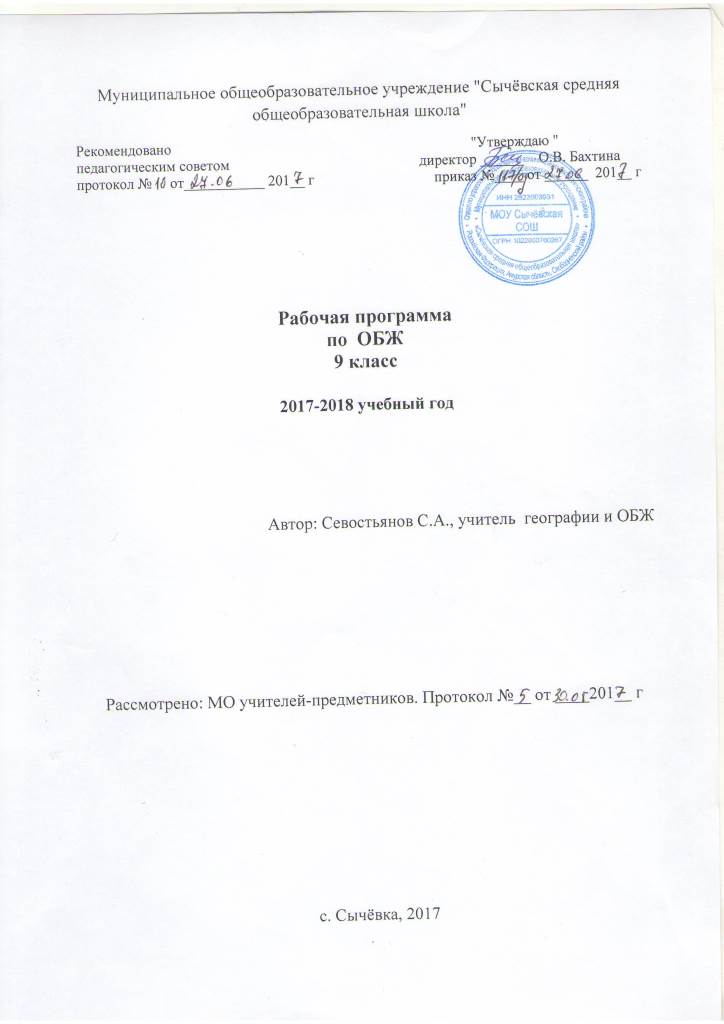 Муниципальное общеобразовательное учреждение "Сычёвская средняя общеобразовательная школа"Рекомендовано                                                                                  "Утверждаю "                                                                                                                                                                           педагогическим советом                                                    директор ______    О.В. Бахтинапротокол №     от___________ 201__ г                                 приказ №____ от ______  201__ г                                                                                                                    Рабочая программапо  ОБЖ9 класс  2017-2018 учебный годАвтор: Севостьянов С.А., учитель  географии и ОБЖРассмотрено: МО учителей-предметников. Протокол №__ от ____201__ гс. Сычёвка, 2017ПОЯСНИТЕЛЬНАЯ ЗАПИСКАРабочая программа предназначена для обучения ОБЖ учащихся 9  классов общеобразовательных учреждений.   Рабочая программа рассчитана на 34 часов  школьного учебного плана при нагрузке 1 часа в неделю. Срок реализации программы - 1 год. Программа составлена на основе требований Федерального государственного образовательного стандарта второго поколения.   Авторской программы по ОБЖ. ОБЖ . Рабочие программы 5-9 классы. А.Т. Смирнов Б.О. Хренников М. «Просвещение» 2016     Учебник для общеобразовательных учреждений для 8 класса «Основы безопасности жизнедеятельности» (Смирнов А.Т. Хренников Б.О. под редакцией Смирнова А.Т. Москва. Издательство «Просвещение», 2016 г.),СОДЕРЖАНИЕ ТЕМ УЧЕБНОГО КУРСАМодуль 1. ОСНОВЫ БЕЗОПАСНОСТИ  ЛИЧНОСТИ, ОБЩЕСТВА И ГОСУДАРСТВА (24 часа)Раздел 1 Основы комплексной безопасности  Тема 1. Национальная безопасность России в мировом сообществе. (4 часа)Россия в мировом сообществе. Страны и организации в современном мире, с которыми Россия успешно сотрудничает. Значение для России сотрудничества со странами СНГ. Роль молодого поколения России в развитии нашей страны. Национальные интересы России в современном мире и их содержание. Степень влияния каждого человека на национальную безопасность России.  Значение формирования общей культуры населения в области безопасности жизнедеятельности для обеспечения  национальной безопасности России.Тема 2. Чрезвычайные ситуации природного и техногенного характера как угроза национальной безопасности России. (3 часа)Опасные и чрезвычайные ситуации, общие понятия и определения. Классификация чрезвычайных ситуаций, основные причины увеличения их числа. Масштабы и последствия чрезвычайных ситуаций для жизнедеятельности человека.Чрезвычайные ситуации природного характера, их причины и последствия.Чрезвычайные ситуации техногенного характера, их причины и последствия.Тема 3. Современный комплекс проблем безопасности социального характера. (2 часа)Военные угрозы национальной безопасности России. Внешние и внутренние угрозы национальной безопасности России. Роль Вооруженных Сил России в обеспечении национальной безопасности страны.Международный терроризм – угроза национальной безопасности России.Наркобизнес как разновидность проявления международного терроризма.Тема 4. Организационные основы по защите населения страны от чрезвычайных ситуаций мирного и военного времени. (3 часа)Единая государственная система предупреждения и ликвидации чрезвычайных ситуаций (РЧРС). Основные задачи, решаемые РЧРС по защите населения страны от чрезвычайных ситуаций природного и техногенного характера.Гражданская оборона как составная часть национальной безопасности обороноспособности страны. Основные факторы, определяющие развитие гражданской обороны в настоящее время.МЧС России – федеральный орган управления в области защиты населения и территорий от чрезвычайных ситуаций. Роль МЧС России в формировании культуры в области безопасности жизнедеятельности населения страны.Тема 5. Основные мероприятия, проводимые в Российской Федерации, по защите населения от чрезвычайных ситуаций мирного и военного времени. (5 часов)Мониторинг и прогнозирование чрезвычайных ситуаций. Основное предназначение проведения мониторинга и прогнозирования  чрезвычайных ситуаций.Инженерная защита населения и территорий от чрезвычайных ситуаций.Оповещение населения о чрезвычайных ситуациях. Централизованная система оповещения населения о чрезвычайных ситуациях, единая дежурно-диспетчерская служба на базе телефона 01. Создание локальных и автоматизированных систем оповещения.Эвакуация населения. Классификация мероприятий по эвакуации населения из зон чрезвычайных ситуаций. Экстренная эвакуация; рассредоточение персонала объектов экономики из категорированных городов. Заблаговременные мероприятия, проводимые человеком при подготовке к эвакуации.Аварийно-спасательные и другие неотложные работы в очагах поражения.Тема 6.Основы государственной политики по организации борьбы с терроризмом и наркобизнесом. (6 часов)     Виды террористических акций, их цели и способы осуществления.Подразделение терроризма по видам в зависимости от целей, которые преследуют преступники. Международный терроризм и его основные особенности.Законодательная и нормативно-правовая база по организации борьбы с терроризмом. Основные органы федеральной исполнительной власти, непосредственно осуществляющие борьбу с терроризмом. Основные задачи гражданской обороны по защите населения от террористических актов.Система борьбы  с терроризмом. Существующие в мировой практике формы борьбы с терроризмом. Организация информирования населения о террористической акции. Уголовная ответственность, предусмотренная за участие в террористической деятельности.Правила поведения при угрозе террористического акта.Государственная политика противодействия распространению наркомании. Основные меры, принимаемые в России для борьбы с наркоманией. Наказания, предусмотренные Уголовным кодексом РФ, за сбыт наркотических средств и за склонение к потреблению наркотических средств.Профилактика наркомании.Раздел II. ОСНОВЫ МЕДИЦИНСКИХ ЗНАНИЙ И ЗДОРОВОГО ОБРАЗА ЖИЗНИТема 7.Основы здорового образа жизни. (3 часа)Здоровье человека как  индивидуальная, так и общественная ценность. Определение, данное здоровью в Уставе Всемирной организации здравоохранения (ВОЗ). Основные факторы, оказывающие существенное влияние на здоровье человека. Взаимосвязь, существующая между духовной, физической и социальной составляющими здоровья человека.Здоровый образ жизни и его составляющие. Роль здорового образа жизни в формировании у человека общей культуры в области безопасности жизнедеятельности.Репродуктивное здоровье населения и национальная безопасность России.Тема 8. Факторы, разрушающие репродуктивное здоровье. (2 часа)Ранние половые связи и их последствия.Инфекции, передаваемые половым путем. Понятие о ВИЧ-инфекции и СПИДе.Тема 9. Правовые основы сохранения и укрепления репродуктивного здоровья. (3часа)Брак и семья. Роль семьи в воспроизводстве населения страны. Основные функции семьи. Влияние культуры общения мужчины и женщины на создание благополучной семьи.Семья и здоровый образ жизни человека. Роль семьи в формировании здорового образа жизни.Основные положения Семейного кодекса РФ.Тема 10. Основы медицинских знаний и оказание первой медицинской помощи. (2 часа)Первая медицинская помощь при массовых поражениях.Первая медицинская помощь при передозировке психоактивных веществ.Учебно-тематический план9 класс (1 ч в неделю, всего 34 ч) Раздел I.ОСНОВЫ БЕЗОПАСНОСТИ  ЛИЧНОСТИ, ОБЩЕСТВА И ГОСУДАРСТВА (23 часа) Тема 1. Национальная безопасность России в мировом сообществе. (4 часа)Тема 2. Чрезвычайные ситуации природного и техногенного характера как угроза национальной безопасности России. (3 часа)Тема 3. Современный комплекс проблем безопасности социального характера. (2 часа)Тема 4. Организационные основы по защите населения страны от чрезвычайных ситуаций мирного и военного времени. (3 часа)Тема 5. Основные мероприятия, проводимые в Российской Федерации, по защите населения от чрезвычайных ситуаций мирного и военного времени. (5 часов).Тема 6.Основы государственной политики по организации борьбы с терроризмом и наркобизнесом. (6 часов)     Раздел II. ОСНОВЫ МЕДИЦИНСКИХ ЗНАНИЙ И ЗДОРОВОГО ОБРАЗА ЖИЗНИ – (12 часов.)Тема 7.Основы здорового образа жизни. (3 часа)Тема 8. Факторы, разрушающие репродуктивное здоровье. (2 часа)Тема 9. Правовые основы сохранения и укрепления репродуктивного здоровья. (3часа)Тема 10. Основы медицинских знаний и оказание первой медицинской помощи. (3 часа)Планируемые результатыЗнать/понимать:  -  потенциальные опасности природного, техногенного и социального характера,  наиболее часто возникающие в повседневной жизни,  их возможные последствия и правила личной  безопасности;  - правила  личной безопасности при активном отдыхе в природных условиях;  соблюдение мер пожарной безопасности в быту и на природе;-  о здоровом образе жизни; - об оказании первой медицинской помощи при неотложных состояниях;-  о правах и обязанностях граждан в области безопасности жизнедеятельности;-  основные поражающие факторы при авариях на химических и радиационных объектах; - правила поведения населения при авариях;-  классификация АХОВ по характеру воздействия на человека; -организация защиты населения при авариях на радиационно-опасных объектах.	Уметь:    -предвидеть возникновение наиболее часто встречающихся опасных ситуаций по их характерным признакам;-  принимать решения и грамотно действовать, обеспечивая личную безопасность при возникновении  чрезвычайных ситуаций;-  действовать при угрозе возникновения террористического акта, соблюдая правила личной безопасности; - пользоваться средствами индивидуальной и коллективной защиты;  - оказывать  первую  медицинскую  помощь  при  неотложных  состояниях.    Кроме того, обучающиеся должны обладать компетенциями по использованию полученных знаний и умений в практической деятельности и  в повседневной жизни для:    – обеспечения личной безопасности в различных опасных и чрезвычайных ситуациях природного, техногенного и социального характера;    —  подготовки  и  участия  в  различных  видах    активного  отдыха  в  природных условиях;    — оказания первой медицинской помощи пострадавшим;    — выработки убеждений и потребности в соблюдении норм здорового образа жизни.КРИТЕРИИ ОТМЕТОКПреобладающей формой текущего контроля выступает устный опрос (собеседование) и периодически - письменный (самостоятельные  работы или контрольное тестирование). Знания и умения обучающихся оцениваются на основании устных ответов (выступлений), а также практической деятельности, учитывая их соответствие требованиям программы обучения, по пятибалльной системе оценивания.1.     Оценку «5» получает обучающийся, чей устный ответ (выступление),практическая деятельность или их результат соответствуют в полной мере требованиям программы обучения. Если при оценивании учебного результата используется зачёт в баллах, то оценку «5» получает обучающийся, набравший 90 – 100% от максимально возможного количества баллов.2.     Оценку «4» получает обучающийся, чей устный ответ (выступление), практическая деятельность или их результат в общем соответствуют требованиям программы обучения, но недостаточно полные или имеются мелкие ошибки. Если при оценивании учебного результата используется зачёт в баллах, то оценку «4» получает обучающийся, набравший 70 – 89% от максимально возможного количества баллов.3.     Оценку «3» получает обучающийся, чей устный ответ (выступление), практическая деятельность или их результат соответствуют требованиям программы обучения, но имеются недостатки и ошибки. Если при оценивании учебного результата используется зачёт в баллах, то оценку «3» получает обучающийся, набравший 45 - 69% от максимально возможного количества баллов.4.     Оценку «2» получает обучающийся, чей устный ответ (выступление), практическая деятельность или их результат частично соответствуют требованиям программы обучения, но имеются существенные недостатки и ошибки. Если при оценивании учебного результата используется зачёт в баллах, то оценку «2» получает обучающийся, набравший менее 44% от максимально возможного количества баллов.ТЕМАТИЧЕСКОЕ ПЛАНИРОВАНИЕ№ урокаДата планДата фактТема урокаКол-во часов на темуД/ЗПримечаниеРоссия в мировом сообществе.1§1.1Национальные интересы России в современном мире.1§1.2Основные угрозы национальным интересам и безопасности России.1§1.3Формирование общей культуры населения в области безопасности жизнедеятельности.1§1.4Опасные и чрезвычайные ситуации, общие понятия и определения, их классификация.1§2.1Ч.С. природного характера, их причины и последствия.1§2.2Ч.С.техногенного характера их причина и последствия1§2.3Военные угрозы национальной безопасности России.1§2.4Единая государственная система предупреждения и ликвидация ЧС (РСЧС)1§3.1Г О как составная часть национальной безопасности и обороноспособности страны.1§3.2МЧС России - федеральный орган управления в области защиты населения  и территорий от ЧС1§3.3Мониторинг и прогнозирование ЧС.1§4.1Инженерная защита населения и территорий от ЧС1§4.2Оповещение населения о ЧС1§4.3Аварийно-спасательные и другие неотложные работы в очагах поражения1§4.4Международный терроризм- угроза национальной безопасности России.1§5.1Виды террористической деятельности и террористических актов, их цели и способы осуществления1§5.2Законодательная и нормативно-правовая база по организации борьбы с терроризмом и экстремизмом.1§6.1Общегосударственное противодействие терроризму1§6.2Нормативно-правовая база противодействия наркотизму§6.3Организационные основы противодействия терроризму в РФ1§7.1Организационные основы противодействия наркотизму в РФ1§7.2Правила поведения при угрозе террористического акта§8.1Профилактика наркомании.1§8.2Здоровье человека как индивидуальная  так и общественная ценность1§9.1Здоровый образ жизни и его составляющие.1§9.2Репродуктивное здоровье населения и национальная безопасность России1§9.3Ранние половые связи и их последствия.1§10.1Инфекции, передаваемые половым путем. Понятие о ВИЧ- инфекции и СПИДе1§10.2-§10.3Брак и семья1§11.1Семья и здоровый образ жизни человека1§11.2Основы семейного права в Российской Федерации.1§11.3Первая медицинская помощь при массовых поражениях1§12.1Первая медицинская помощь при передозировке в приёме психоактивных веществ1§12.2ВСЕГО34